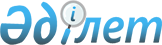 О внесении изменений в решение акима Матайского поселкового округа от 28 декабря 2009 года № 1 "Об изменении названии улиц Восточный поселок квартал 1, Восточный поселок квартал 2, Восточный поселок квартал 3, Восточный поселок квартал 4, Восточный поселок квартал 5, Восточный поселок квартал 6, Восточный поселок квартал 7 в поселке Матай на названии улиц Шыгыс орамы 1, Шыгыс орамы 2, Шыгыс орамы 3, Шыгыс орамы 4, Шыгыс орамы 5, Шыгыс орамы 6, Шыгыс орамы 7"Решение акима Матайского сельского округа Аксуского района Алматинской области от 26 декабря 2014 года № 1. Зарегистрировано Департаментом юстиции Алматинской области 06 февраля 2015 года № 3026

      Примечание РЦПИ.



      В тексте документа сохранена пунктуация и орфография оригинала.



      В соответствии со статьей 43-1 Закона Республики Казахстан от 24 марта 1998 года «О нормативных правовых актах», исполняющий обязанности акима Матайского сельского округа РЕШИЛ: 

      1. 

Внести в решение акима Матайского поселкового округа от 28 декабря 2009 года № 1 «Об изменении названии улиц Восточный поселок квартал 1, Восточный поселок квартал 2, Восточный поселок квартал 3, Восточный поселок квартал 4, Восточный поселок квартал 5, Восточный поселок квартал 6, Восточный поселок квартал 7 в поселке Матай на названии улиц Шыгыс орамы 1, Шыгыс орамы 2, Шыгыс орамы 3, Шыгыс орамы 4, Шыгыс орамы 5, Шыгыс орамы 6, Шыгыс орамы 7» (зарегистрированного в Реестре государственной регистрации нормативных правовых актов от 13 января 2010 года № 2-4-103, опубликованного в газете «Аксу онири» от 17 апреля 2010 года № 16 (9503) следующие изменения:



      в наименовании и по всему тексту указанного решения слова «в поселке» заменить на слова «в селе», слова «поселкового округа» на слова «сельского округа»;



      в преамбуле указанного решения слова «пункта 4» заменить на слова «подпункта 4)».

      2. 

Контроль за исполнением настоящего решения возложить на главного специалиста Матайского сельского округа Кыдырбекова Серика Танирбергеновича.

      3. 

Настоящее решение вступает в силу со дня государственной регистрации в органах юстиции и вводится в действие по истечении десяти календарных дней после дня его первого официального опубликования. 

 

 
					© 2012. РГП на ПХВ «Институт законодательства и правовой информации Республики Казахстан» Министерства юстиции Республики Казахстан
				

      Исполняющий обязанности

      акима Матайского сельского округаР. Мусагулов